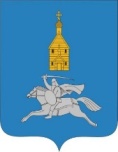 АДМИНИСТРАЦИЯ ИЛЬИНСКОГО МУНИЦИПАЛЬНОГО РАЙОНА ИВАНОВСКОЙ ОБЛАСТИРАСПОРЯЖЕНИЕот 05.12.2023  года № 507-рпос. Ильинское — ХованскоеО проведении в электронной форме аукциона по продаже земельного участка Руководствуясь статьями 39.11, 39.12, 39.13 Земельного кодекса Российской Федерации, постановлением Правительства Российской Федерации  от 10.09.2012 № 909 «Об определении официального сайта Российской Федерации в информационно-телекоммуникационной сети «Интернет» для размещения информации о проведении торгов и внесении изменений в некоторые акты Правительства Российской Федерации», Уставом Ильинского муниципального района:1. Провести в электронной форме аукцион по продаже земельного участка из земель, государственная собственность на которые не разграничена с кадастровым номером 37:06:010401:2248, площадью 43,0 кв. м., расположенного по адресу: Российская Федерация, Ивановская область, Ильинский муниципальный район, Ильинское городское поселение, п. Ильинское-Хованское, ул. Молодёжная, земельный участок 2, с разрешенным использованием — для размещения объектов вспомогательного назначения, из категории земель «Земли населенных пунктов».2. Начальную цену предмета аукциона в соответствии с пунктом 12 статьи 39.11 Земельного кодекса Российской Федерации и отчета № 559/10-23Н об оценке рыночной стоимости (исполнитель оценки ООО «Оценка Инсайт») установить в размере – 13158 рублей (тринадцать тысяч сто пятьдесят восемь рублей).3. Задаток для участия в аукционе определить в размере 20 % от начальной цены предмета аукциона — 2631,6 рубль (две тысячи шестьсот тридцать один рубль 60 копеек).4. Утвердить текст извещения о проведении аукциона в электронной форме по продаже земельного участка, государственная собственность на который не разграничена, местоположение: Российская Федерация, Ивановская область, Ильинский муниципальный район, Ильинское городское поселение, п. Ильинское-Хованское, ул. Молодёжная, земельный участок 2 (прилагается).	5. Организатору аукциона – Комитету по управлению земельными ресурсами, муниципальным имуществом и архитектуре администрации Ильинского муниципального района провести все необходимые мероприятия по организации аукциона по продаже земельного участка в электронной форме, согласно законодательству.Глава Ильинскогомуниципального района:                                             С. И. Васютинский